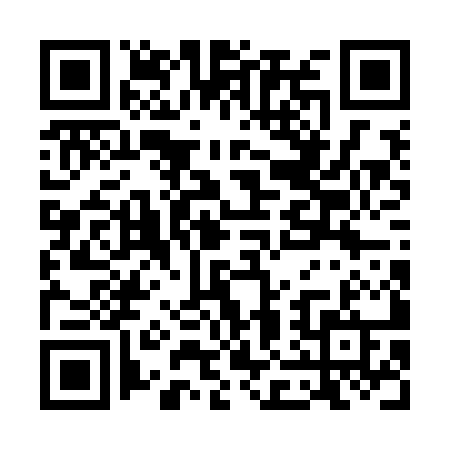 Ramadan times for Landeck, AustriaMon 11 Mar 2024 - Wed 10 Apr 2024High Latitude Method: Angle Based RulePrayer Calculation Method: Muslim World LeagueAsar Calculation Method: ShafiPrayer times provided by https://www.salahtimes.comDateDayFajrSuhurSunriseDhuhrAsrIftarMaghribIsha11Mon5:335:337:261:144:197:027:028:4912Tue5:315:317:241:144:207:047:048:5113Wed5:285:287:221:134:217:067:068:5314Thu5:265:267:201:134:227:077:078:5415Fri5:235:237:171:134:237:097:098:5616Sat5:215:217:151:124:247:117:118:5817Sun5:185:187:131:124:267:137:139:0018Mon5:165:167:101:124:277:147:149:0219Tue5:135:137:081:124:287:167:169:0420Wed5:105:107:061:114:297:187:189:0621Thu5:085:087:031:114:307:207:209:0822Fri5:055:057:011:114:317:217:219:1023Sat5:025:026:591:104:327:237:239:1324Sun5:005:006:561:104:337:257:259:1525Mon4:574:576:541:104:347:277:279:1726Tue4:544:546:521:094:357:287:289:1927Wed4:514:516:491:094:367:307:309:2128Thu4:484:486:471:094:377:327:329:2329Fri4:464:466:451:094:387:337:339:2530Sat4:434:436:421:084:397:357:359:2731Sun5:405:407:402:085:408:378:3710:301Mon5:375:377:382:085:418:398:3910:322Tue5:345:347:352:075:428:408:4010:343Wed5:315:317:332:075:428:428:4210:364Thu5:285:287:312:075:438:448:4410:395Fri5:255:257:292:065:448:458:4510:416Sat5:225:227:262:065:458:478:4710:437Sun5:195:197:242:065:468:498:4910:468Mon5:165:167:222:065:478:518:5110:489Tue5:135:137:192:055:488:528:5210:5110Wed5:105:107:172:055:498:548:5410:53